GUÍA DIGITAL N°2  GUÍA ASIGNATURA: TALLER DE COMPUTACIÓN              CURSO: 5° ADOCENTE: CLAUDIA ROJAS O SEMANA: 6 AL 10 ABRIL OBJETIVO DE LA CLASE: Confeccionar una composición poética con el tema “Mi Familia”, Que contenga poesías (una estrofa), dibujos, y pueden adherirle imágenes. Esto debe ser realizado con herramientas del computador como software llamado Paint. ¿Para qué sirve un ordenador o también llamado computador?Sin duda tú ya sabes de forma inconsciente lo que es un computador, ya que sin duda alguna vez te ha tocado interactuar con él, pero ¿y para qué existe?  Para la mayoría de las personas, un computador es sinónimo de entretención, información y educación. Y claro, para esto existe, ya que a los científicos por ejemplo les sirve para hacer cálculos que son imposibles que un cerebro humano pueda hacer, para una secretaria es imprescindible para recopilar y ordenar datos, para los profesores es una herramienta que ha cambiado la enseñanza, ya que permite hacer guías y materiales de estudio.   	Para entender su funcionamiento de forma muy sencilla, se puede comparar con nuestro cerebro, puesto que depende de la información que reciba, dará una respuesta específica, al igual como cuando alguien nos saluda en la calle y nosotros respondemos con un saludo. Es decir, por ejemplo, si nosotros le damos la orden de buscar “perrito” en un buscador como Google, éste nos dará una respuesta, ya sea con imágenes o con toda la información acerca de un “perrito”. Además el computador tiene un sinfín de herramientas o “softwares” los cuales nos permiten realizar las múltiples funciones mencionadas anteriormente. Por ejemplo para escribir un documento, tenemos la herramienta llamada “Microsoft Word”, para buscar videos en internet, la más famosa es “Youtube”, para hacer cálculos posee una “calculadora”, para pintar y dibujar posee una herramienta llamada “Paint”.En este sentido, el computador nos facilita la vida, por esto en la actualidad es necesario saber las herramientas básicas de un computador, ya que a lo largo de la vida se utilizará siempre en el quehacer diario, en cualquier tipo de trabajo. Además cabe recalcar que los celulares actuales llamados “inteligentes” son también computadores, ya que también poseen herramientas o softwares que aquí son llamados “aplicaciones” como “WhatsApp”, “Facebook”, “Youtube”, las cuales son de entretención y sociabilización, pero también posee herramientas para un uso profesional como “Microsoft Word”, “Correo electrónico” y algunas que son de mucha utilidad para algunos papás para saber el tráfico de las calles, como “Waze”, “Google Maps”. 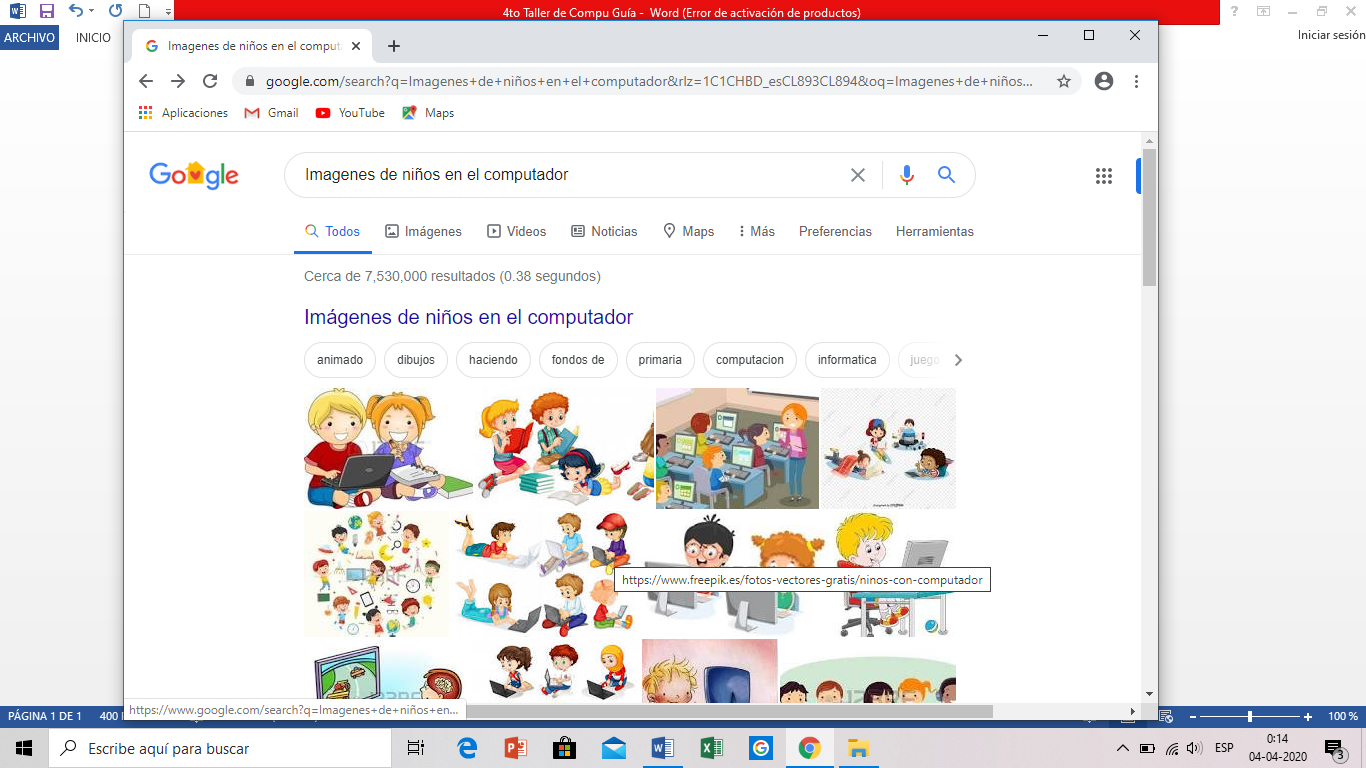 